UTC Project Information – Project 2.11UTC Project Information – Project 2.11Project Title Culvert Rehabilitation using 3D Printed Diffusers University University of MainePrincipal Investigator Roberto Lopez-AnidoPI Contact Informationrla@maine.eduCo-PI(s)Sunil BhandariCo-PI Contact Informationsunil.bhandari@maine.eduFunding Source(s) and Amounts Provided UMaine (Phases I and II + Phase III) : $158,467+ $142,566MaineDOT(Phase I): $6,500NHDOT (Phase III) : $20,000 Total Project Cost$327,533Agency ID or Contract No 69A3551847101Start and End Dates 07-01-2020 to 06-30-2022Brief Description of Research ProjectWhat are culvert diffusers and why are they used?Culverts are installed in highways to control water flowsCulverts deteriorate with age and need repairs.Current culvert retrofit technology: Use slip-liners Problem: reduction of the cross-section and hence the capacity of the culvert.New culvert outlet diffusers technology:Increase the culvert capacity and compensate for the losses due to liner retrofitReduce outlet flow velocity and minimize erosion.Project objectives:Explore the feasibility of using large scale 3D printing to manufacture culvert outlet diffusers with site-specific optimized designs.Design and manufacture an experimental 3D printed culvert diffuser prototype to evaluate hydraulic capacity at the siteAssess the use of bio-based renewable polymer composites for manufacturing culvert diffusers.Explore segmental manufacturing of 3D printed culvert diffusers.Evaluate the performance of 3D printed culvert diffuser in the field.Describe Implementation of Research Outcomes (or why not implemented) 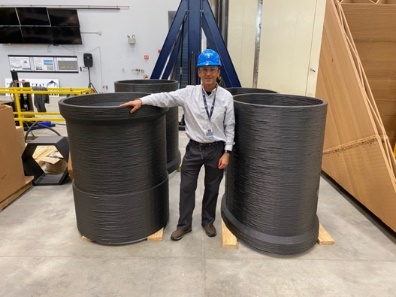 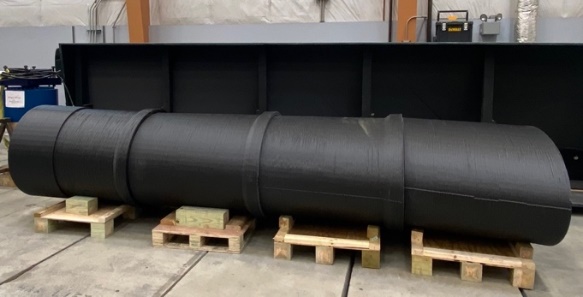 Impacts/Benefits of Implementation (actual, not anticipated)Design of the diffuser is unique depending on the culvert and the site conditions. Significant cost reduction to current manufacturing methods.3D printing is more cost effective for larger parts.Segmental manufacturing of long and narrow parts enables faster manufacturing times.Optimized designs of culvert diffusers based on site-specific hydraulic conditions can be manufactured using large-scale 3D printing at lower cost than current methods.Hydraulic performance evaluation in the field, as well as ease of installation and durability have to be demonstrated for technology transfer.Web LinksReportsProject websiteBhandari, S., Lopez-Anido, R.A., Anderson, J. and Mann, A. “Large-scale extrusion-based 3D printing for highway culvert rehabilitation,” ANTEC 2021, Society of Plastic Engineers, Hybrid Edition, Mar. 22-23, 2021.